IMPORTANT!!!
Preturile sunt exclusiv pentru EXPORT!!!  I.I. “Demian Mihail” produce cofraje la comanda  cu  grosimea peretului de beton intre 15-25-50cm si deasemenea poate varia si inaltimea cofrajelor, de la standardul 25 cm la 33 cm, etc. Astfel, cu cofrajele mai inalte se construieste cu mult mai rapid!!!www.casatermo.com  Tip de cofrag Dimensiuni cofragGrosime perete betonPret mp cofraje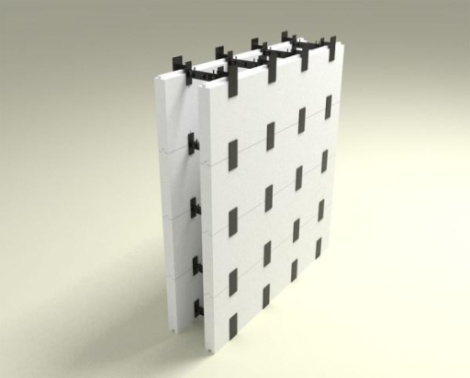 inaltimea cofrajelor 33 cm  5cm perete izolant interior5cm perete izolant exterior  Grosimea peretelui de beton poate varia intre 15-25 cm la acelasi pret14eur.mp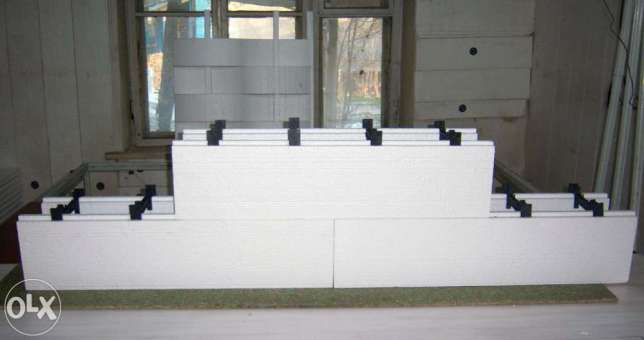 inaltimea cofrajelor 33 cm  7cm perete izolant interior7cm perete izolant exteriorGrosimea peretelui de beton poate varia intre 15-25 cm la acelasi pret17eur.mp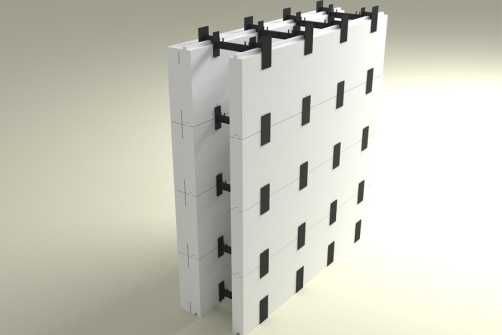  inaltimea cofrajelor 33 cm  5cm perete izolant interior10cm perete izolant exteriorGrosimea peretelui de beton poate varia intre 15-25 cm la acelasi pret   18eur.     mp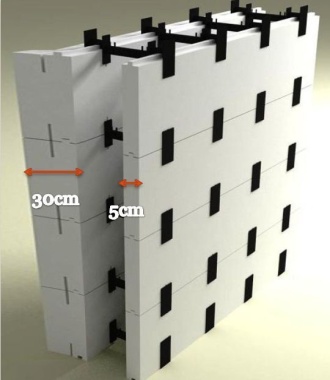   inaltimea cofrajelor 33 cm5cm perete izolant interior15cm perete izolant exteriorGrosimea peretelui de beton poate varia intre 15-25 cm la acelasi pret21eur.mp 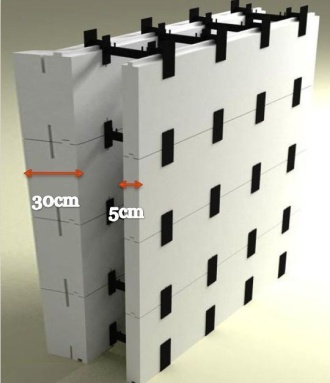 inaltimea cofrajelor 33 cm  5cm perete izolant interior20cm perete izolant exteriorGrosimea peretelui de beton poate varia intre 15-25 cm la acelasi pret24eur.mp 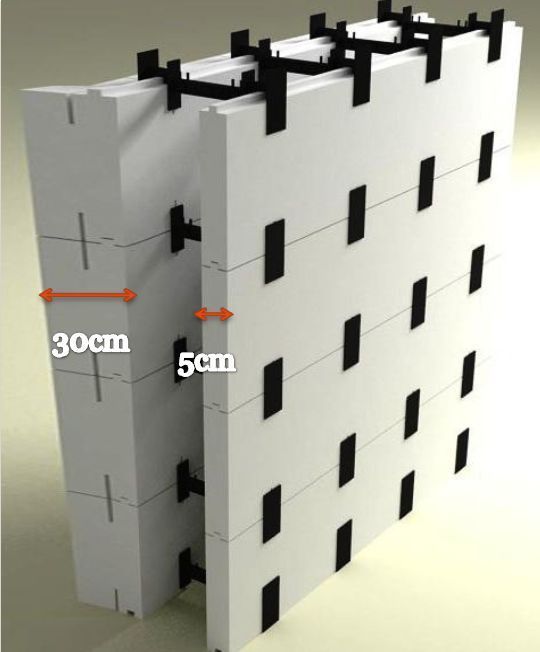 inaltimea cofrajelor 33 cm 5cm perete izolant interior25cm perete izolant exteriorGrosimea peretelui de beton poate varia intre 15-25 cm la acelasi pret28eur.mp 